 [FIRST NAME] [LAST NAME][ADDRESS 1][ADDRESS 2][ADDRESS 3][ADDRESS 4][ADDRESS 5][POSTCODE][DATE]Dear parent/carer of [CHILD NAME]Please take this opportunity to make a difference to NHS care.A few weeks ago we sent you a questionnaire asking about your child’s recent experience of care and treatment at [Hospital name]. As we do not seem to have heard from you yet, we have enclosed another copy of the questionnaire. Thousands of other people have completed the survey, and we would really like to hear from you too.Please take part in the survey as soon as possible by filling in the enclosed questionnaire. It will take approximately 20 minutes, and you can return it using the enclosed Freepost envelope. You do not need a stamp. Please remember your responses are confidential, this means that staff caring for your child at [Hospital name] will not know who has taken part or how you responded.This is the final chance to take part in this year’s survey. Please do not miss out on this opportunity to have your say about the care your child received at [Hospital name]. This survey is voluntary, and to participate please complete the questionnaire as soon as possible. For more information about the survey please see the back of this letter or call [our Freephone helpline /us] on [phone number] [free of charge] if you have any questions. The line is open between [opening time] and [closing time], [days]. You can also email us on [XXXXXXXXXXX@XXXXXX.XXX].Thank you for taking the time to complete this important survey.Yours sincerely [INSERT SIGNATURE][CHIEF EXECUTIVE NAME],Chief Executive, [HOSPITAL NAME]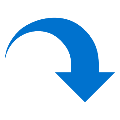 Why take part in the survey? You have been selected to provide feedback, on behalf of your child, from a list of patients who have recently used the services of [HOSPITAL NAME]. By taking part, you’ll provide the hospital with important information that can help them make improvements. Taking part in the survey is voluntary. If you choose not to take part, you will not have to give a reason and it will not affect your child’s care. If you do not wish to take part, please call us on Freephone [HELPLINE NUMBER] or email [EMAIL ADDRESS]. Who should fill in the questionnaire?As your child was aged 7 or under on the 31st January 2021, all of the questions should be answered by a parent or carerIs my information secure?Your personal data are held in accordance with the General Data Protection Regulation, Data Protection Act 2018 and the NHS Confidentiality Code of Practice. If you would like more information about how [NHS trust name] or CQC use your personal information to keep it safe, and what your rights are under the law, please write to us, call [Freephone survey number], email [XXXXXXXXXXX@XXXXXX.XXX] or see our privacy notice [link to trust privacy notice].To send out questionnaires to parents, [NHS Trust name] selected a sample of children and young people who had recently used their services. Personal data about your involvement in this survey is not used for any other purpose and is deleted once the survey process is complete. Your answers to the survey are not linked to your name or full address, but researchers analysing the results of the survey will use your postcode to undertake geographical analysis of overall results.[[IF CONTRACTOR USED]: [Your contact details have been passed to [survey contractor], only so that they can send you this questionnaire and process your response. [Survey contractor] will process your answers in confidence and keep them separate from your contact details. [Survey contractor] will delete your contact details once the survey process is completed.What happens to my answers? Your answers will be put together with the answers of other people to provide results for your hospital.Your contact details will not be shared with anyone else except in very rare cases where there is reason to believe that you or someone else is at serious risk of harm. This would only be the case if a comment is written on a questionnaire that requires us to follow up as part of our safeguarding duty. If comments on the questionnaire suggest you or someone else is at risk of serious harm, your details would be provided to the appropriate authority to investigate. The results will be published on CQC’s website in autumn 2021. To see results from previous surveys, please go to: https://nhssurveys.org/surveys/survey/01-children-patient-experience/.We share data from the surveys with national bodies, including the Department of Health and Social Care and NHS England and NHS Improvement to help their work. Data may also be shared with approved university or charity research teams. Shared data never includes names or addresses. You can see more information about how data is shared at: https://nhssurveys.org/received-a-questionnaire/.What is the survey number/ bar code on the questionnaire used for? You have been given a unique number for this survey so that your name and address do not appear on the questionnaire and are not linked to your responses for this survey.Can someone help me fill in the questionnaire?Yes, that’s fine. You can ask a friend or relative to help you, but please make sure the answers are only about you and your child’s experiences.